.Intro: 8 CountsSIDE – TOGETHER – FORWARD, SIDE – TOGETHER – BACK, BACK – CLOSE, MAMBO FORWARDSIDE – TOGETHER, SHUFFLE, SIDE – TOGETHER, SHUFFLE ¼ TURNROCK RECOVER, COASTER CROSS, ½ MONTEREYCROSS ROCK, SIDE SHUFFLE, CROSS ROCK, SIDE – TOUCHREPEATTAG: On Completion Of Wall 5 (Facing 9 O'Clock) There Is A 4 Count TagSIDE – TOUCH, SIDE – TOUCHLast Update - 31st July 2014Amongst The Stars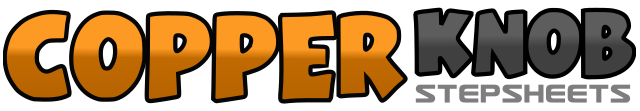 .......Count:32Wall:4Level:Improver.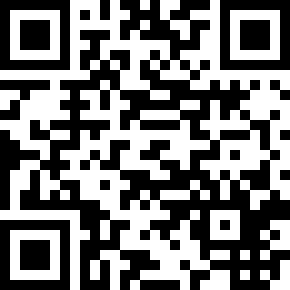 Choreographer:Gail Davis (NZ) - July 2014Gail Davis (NZ) - July 2014Gail Davis (NZ) - July 2014Gail Davis (NZ) - July 2014Gail Davis (NZ) - July 2014.Music:Out Among the Stars - Johnny Cash : (Album: Out Among The Stars)Out Among the Stars - Johnny Cash : (Album: Out Among The Stars)Out Among the Stars - Johnny Cash : (Album: Out Among The Stars)Out Among the Stars - Johnny Cash : (Album: Out Among The Stars)Out Among the Stars - Johnny Cash : (Album: Out Among The Stars)........1 & 2Step Right To Side (1), Close Left Beside Right (&), Step Forward On Right (2)3 & 4Step Left To Side (3), Close Right Beside Left (&), Step Back On Left (4)5 – 6 – 7 & 8Step Back On Right, Close Left Beside Right, Rock Forward On Right (7), Recover Onto Left (&), Close Right Beside Left (8)1 – 2 – 3 & 4Step Left To Side, Close Right Beside Left, Shuffle Forward Stepping Left (3) – Right (&) – Left (4)5 – 6 – 7 & 8Step Right To Side, Close Left Beside Right, Making ¼ Turn Right Shuffle Forward Stepping Right (7) – Left (&) – Right (8) (3 O'Clock)1 – 2 – 3 & 4Rock Forward On Left, Recover Onto Right, Step Back On Left (3), Close Right Beside Left (&), Cross Left Over Right (4)5 – 6 – 7 – 8Point Right To Side, Making ½ Turn Right Close Right Beside Left, Point Left To Side, Close Left Beside Right1 – 2 – 3 & 4Rock Right Over Left, Recover Onto Left, Side Shuffle Stepping Left (3) – Right (&) – Left (4)5 – 6 – 7 – 8Rock Left Over Right, Recover Onto Right, Step Left To Side, Touch Right Beside Left (9 O'Clock)1 – 2 – 3 – 4Step Right To Side, Touch Left Beside Right, Step Left To Side, Touch Right Beside Left